РЕШЕНИЕПОМШУÖМот 30 марта 2021 г. № 5/2021 – 80Руководствуясь статьей 33 Устава муниципального образования городского округа «Сыктывкар»,Совет муниципального образования городского округа «Сыктывкар»РЕШИЛ:1. Внести в решение Совета муниципального образования городского округа «Сыктывкар» от 19.02.2021 № 4/2021-66 «Об увековечении памяти вновь выявленных героев Советского Союза и полных кавалеров ордена Славы» следующие изменения:1.1. Наименование решения изложить в следующей редакции «Об увековечении памяти вновь выявленных Героев Советского Союза и полного кавалера ордена Славы».1.2. Пункт 1 изложить в редакции:«1. Увековечить в виде барельефных изображений на Мемориальном комплексе «Вечная слава» имена вновь выявленных Героев Советского Союза: Демидова Александра Александровича, Прыгунова Александра Васильевича, Кибизова Александра Николаевича, Лешанова Ивана Петровича и полного кавалера ордена Славы Волкова Василия Дмитриевича.».2. Настоящее решение вступает в силу со дня его принятия.Председатель Совета МО ГО «Сыктывкар»                                                                             А.Ф. ДюСОВЕТМУНИЦИПАЛЬНОГО ОБРАЗОВАНИЯГОРОДСКОГО ОКРУГА «СЫКТЫВКАР»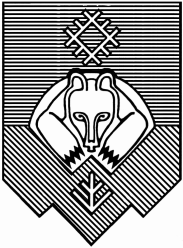 «СЫКТЫВКАР» КАР КЫТШЛÖН МУНИЦИПАЛЬНÖЙ ЮКÖНСА СÖВЕТ О внесении изменений в решение Совета муниципального образования городского округа «Сыктывкар» от 19.02.2021 № 4/2021-66 «Об увековечении памяти вновь выявленных героев Советского Союза и полных кавалеров ордена Славы»